PENGARUH PERMAINAN OLAHRAGA TRADISIONAL EGRANG TERHADAP PENINGKATAN KESEIMBANGAN TUBUH SISWA SMP NEGERI 2 KAPETAKAN KABUPATEN CIREBONSKRIPSIdiajukan sebagai salah satu syarat untuk memperoleh gelar Sarjana Sains Program Studi Ilmu Keolahragaan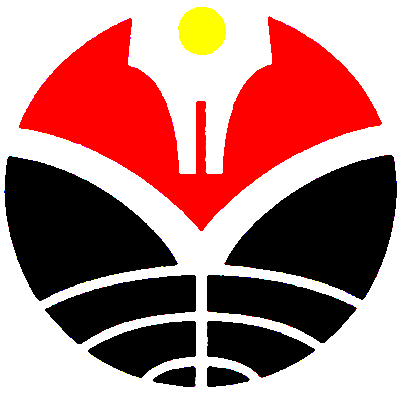 Oleh:Kasan Sobari1105381PROGRAM STUDI ILMU KEOLAHRAGAANDEPARTEMEN PENDIDIKAN KESEHATAN DAN REKREASIFAKULTAS PENDIDIKAN OLAHRAGA DAN KESEHATANUNIVERSITAS PENDIDIKAN INDONESIABANDUNG	2016PENGARUH PERMAINAN OLAHRAGA TRADISIONAL EGRANG TERHADAP PENINGKATAN KESEIMBANGAN TUBUH SISWA SMP NEGERI 2 KAPETAKAN KABUPATEN CIREBONOlehKasan sobariSebuah skripsi yang diajukan untuk memenuhi sebagian dari syarat memperoleh Gelar Sarjana Sains pada Fakultas Pendidikan Olahraga dan KesehatanProgram Studi Ilmu Keolahragaan© Kasan Sobari 2016Universitas Pendidikan IndonesiaJanuari 2016Hak cipta ini dilindungi undang-undangSkripsi ini tidak boleh diperbanyak seluruhnya, atau sebagian,Dengan dicetak ulang, diphotocopy atau cara lainnnya tanpa ijin dari penulis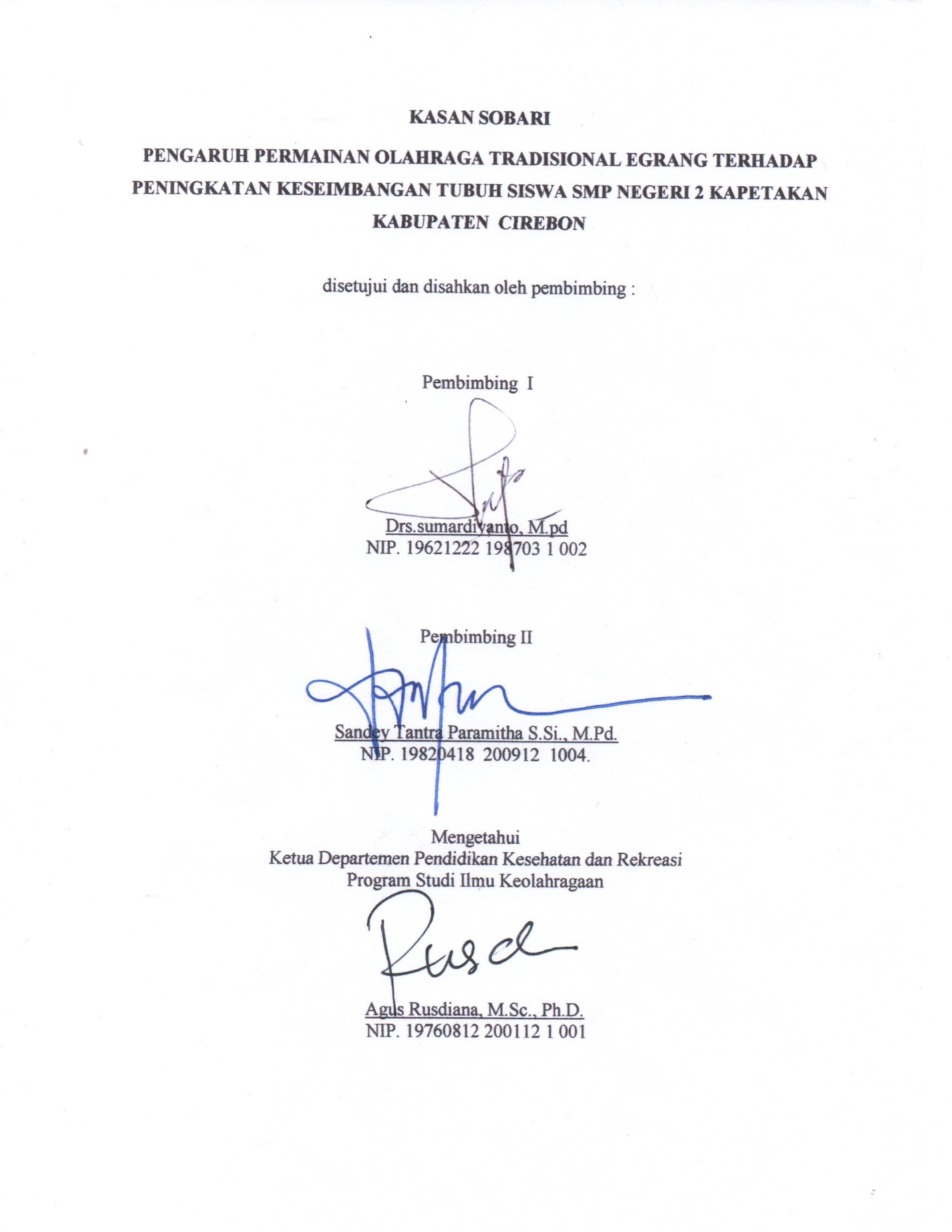 Dengan ini saya menyatakan bahwa skripsi dengan judul “Pengaruh Permainan Olahraga Tradisional Egrang Terhadap Peningkatan Keseimbangan Tubuh Siswa SMP Negeri 2 Kapetakan Kabupaten Cirebon” ini beserta seluruh isinya adalah benar-benar karya saya sendiri. Saya tidak melakukan penjiplakan atau pengutipan dengan cara-cara yang tidak sesuai dengan etika ilmu yang berlaku dalam masyarakat keilmuan. Atas pernyataan ini, saya siap menanggung resiko/sanksi apabila di kemudian hari ditemukan adanya pelanggaran etika keilmuan atau ada klaim dari pihak lain terhadap keaslian karya saya ini.Bandung, 14 Januari 2016Yang membuat pernyataan,Kasan Sobari NIM: 1105381